Environmental Service Committee Monthly MeetingDate:2/17/2022 Time: 5:15 Location: Via ZoomMeeting called by Chair: Mitchel SabourinType of meeting: ESC Presentations and introductions for new voting members Facilitator: Mitchel Sabourin and Emma ParsleyMeeting Minutes: Quincey PughAttendance:Tres Allen Emma ParsleyPriscilla Hernandez Mitchel Sabourin Quincey Pugh Christi Townsend Wren VogelJosie Boehm Nicole WagnerAbsences:Earth Day Event-should the ESC apply funds again if the rewarded funds in 2020 have not been used-Haley Taker didn’t have Miranda make another proposal in 2021, however the 2021 EDF was canceled as well-Miranda wait already has all the funds they have been promised-should they be able to use the funds for 2022 EDF-we well allocate the money from the fund to Miranda wait for 2022Blackland Pocket PrairiePresenter: Mitchel Sabourin-San Marcos ecoregion-Hays County Edwards Plateau-rich soils-500 native fauna-less than 1% of Blackland Prairie original vegetation leftPocket prairie is a small urban planter featuring native plants-located in between Alkek and the Math building-235 sq ft-little blue stem-inland sea oats-side oats-blue gramma-blanket flower-tricks seed-scarlet flaxEnvironmental and Educational impacts-bringing native pollinators and bees-serves as a habitat and a bioswell-endangered ecoregion-catch and collect storm rain water runoff-currently no root production and is resulting in erosion-provides a place for native plants-beautification project-living laboratory-proper signage-Total $1223.19- Requesting $700 in materials-ACTION ITEM 1: Dr. Wagner will assist in a soil assessment-Emma Parsley motioned for a vote-Christi Townsend second-all members voted yes and approved funds to be awarded to the Pocket Prairie Project Emma Parsley motioned for AdjournmentMinutes Submitted by: Quincey Pugh Minutes Approved by: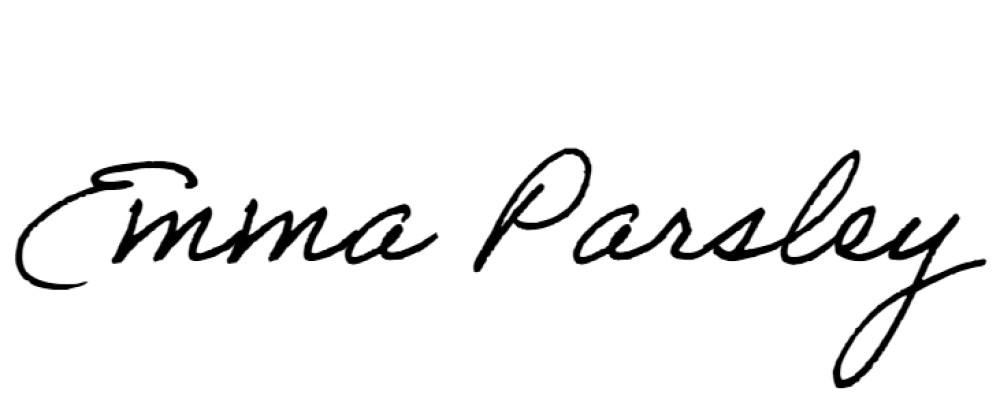 